Цены указаны с учетом НДС.Предприятие изготавливает изделия по техническому заданию Заказчика.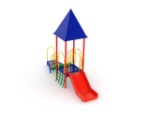  01.01.001Игровой комплекс2 735 руб. 00 копеек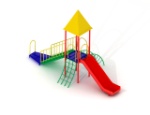  01.01.002Игровой комплекс3 248 руб.00 копеек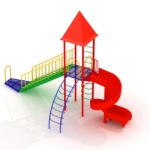  01.01.003Игровой комплекс4 022 руб. 00 копеек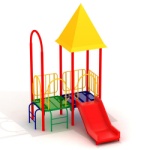  01.01.004Игровой комплекс2 867 руб.00 копеек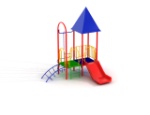  01.01.005Игровой комплекс3 023 руб. 00 копеек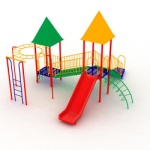  01.01.006Игровой комплекс5 973 руб. 00 копеек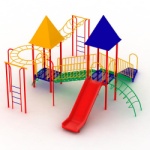  01.01.007Игровой комплекс6 438 руб.00 копеек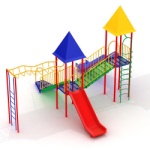  01.01.008Игровой комплекс6 357 руб. 00 копеек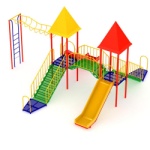  01.01.009Игровой комплекс7 118 руб.00 копеек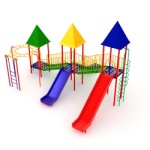  01.01.010Игровой комплекс8 968 руб. 00 копеек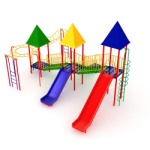  01.01.011Игровой комплекс9 198 руб.00 копеек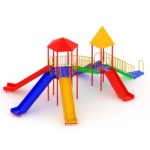  01.01.012Игровой комплекс8 353 руб.00 копеек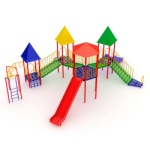  01.01.013Игровой комплекс12 193 руб. 00 копеек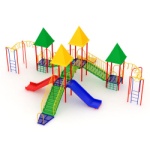                    01.01.014Игровой комплекс11 760 руб. 00 копеек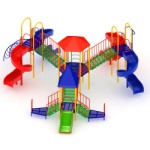  01.01.015Игровой комплекс18 437 руб. 00 копеек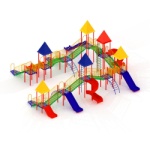  01.01.016Игровой комплекс31 164 руб. 00 копеек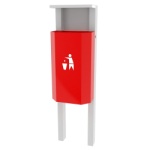  02.01.001Урна уличная для сбора мусора79 руб. 00 копеек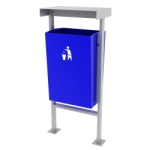  02.01.002Урна уличная для сбора мусора83 руб. 60 копеек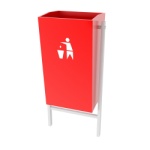  02.01.003Урна уличная для сбора мусора82 руб. 50 копеек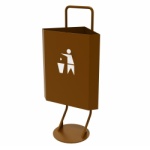  02.01.004Урна уличная для сбора мусора79 руб. 20 копеек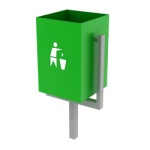                     02.01.005Урна уличная для сбора мусора 18 литров72 руб. 60 копеек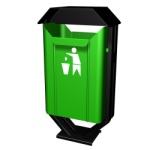  02.01.006Урна уличная для сбора мусора 30 литров83 руб. 00 копеек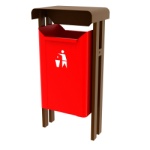  02.01.007Урна уличная для сбора мусора 26 литров91 руб. 30 копеек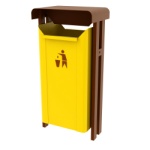  02.01.008Урна уличная для сбора мусора 40 литров92  руб. 40 копеек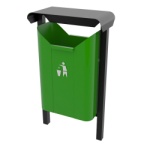  02.01.009Урна уличная для сбора мусора 50 литров99 руб. 00 копеек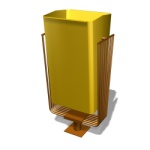  02.01.010Урна уличная для сбора мусора 33 литра89 руб. 10 копеек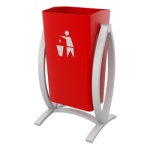  02.01.011Урна уличная для сбора мусора 33 литра85 руб. 80 копеек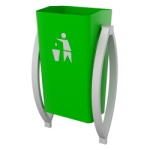  02.01.012Урна уличная для сбора мусора 36 литров86 руб. 90 копеек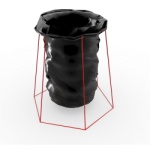  02.01.013Урна уличная для сбора мусора34 руб. 10 копеек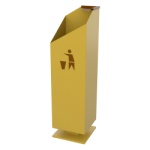  02.01.014Урна для сбора мусора в помещениях 36 литров77 руб. 00 копеек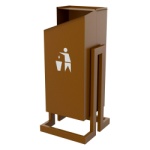  02.01.015Урна уличная для сбора мусора 40 литров91  руб. 30 копеек02.01.016Урна уличная для сбора мусора 30 литров60  руб. 30 копеек02.01.017Урна парковая для сбора мусора 50 литров126  руб. 50 копеек02.01.018Урна парковая для сбора мусора 36 литров50  руб. 90 копеек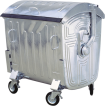 2.02.018Контейнер для сбора ТБО«Евроконтейнер» 1,1 м3530 руб.00 копеек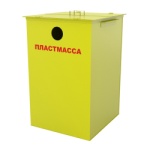  02.02.001Контейнер для сбора отходов пластмассы222 руб. 00 копеек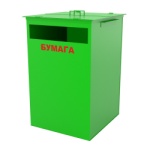  02.02.002Контейнер для сбора отходов макулатуры222  руб. 00 копеек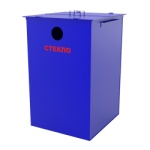  02.02.003Контейнер для сбора отходов стекла222  руб. 00 копеек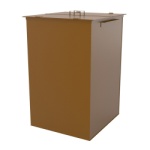  02.02.004Контейнер для сбора ТБО222 руб. 00 копеек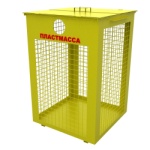  02.02.005Контейнер для сбора отходов пластмассы213 руб. 00 копеек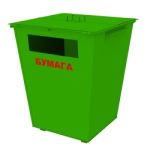  02.02.006Контейнер для сбора отходов макулатуры220 руб. 00 копеек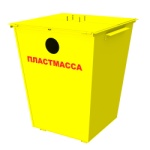  02.02.007Контейнер для сбора отходов пластмассы220 руб. 00 копеек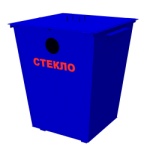  02.02.008Контейнер для сбора отходов стекла220 руб. 00 копеек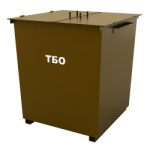  02.02.009Контейнер для сбора ТБО220 руб. 00 копеек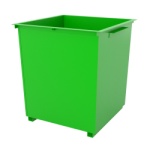  02.02.010Контейнер для сбора ТБО198 руб. 00 копеек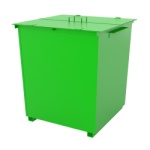  02.02.011Контейнер для сбора ТБО220  руб. 00 копеек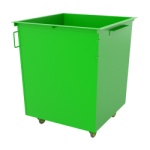  02.02.012Контейнер для сбора ТБО268 руб. 00 копеек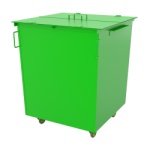  02.02.013Контейнер для сбора ТБО283 руб. 00 копеек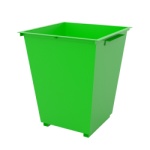  02.02.014Контейнер для сбора ТБО198 руб. 00 копеек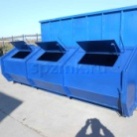 02.02.018Бункер накопитель3 900 руб.00 копеек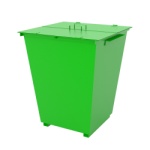  02.02.015Контейнер для сбора ТБО220 руб. 00 копеек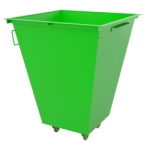  02.02.016Контейнер для сбора ТБО268 руб. 00 копеек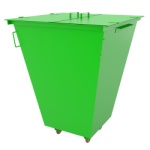  02.02.017Контейнер для сбора ТБО283 руб. 00 копеек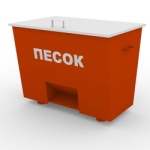  02.03.001Ёмкость для песка200 руб. 20 копеек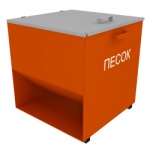  02.03.002Ёмкость для песка200 руб. 20 копеек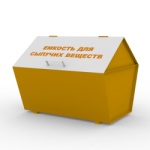  02.03.003Ёмкость для песка200 руб. 20 копеек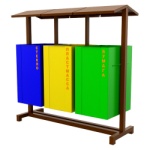  02.04.001Урна уличная для сбора ТБО363 руб. 00 копеек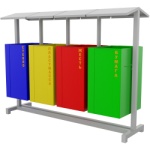  02.04.002Урна уличная для сбора ТБО394 руб. 90 копеек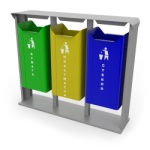  02.04.003Урна уличная для сбора ТБО363 руб. 00 копеек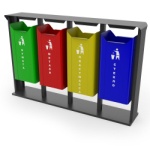  02.04.004Урна уличная для сбора ТБО396 руб. 00 копеек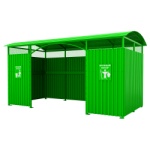  02.05.001Навес для контейнеров по сбору ТБО1 600  руб. 50 копеек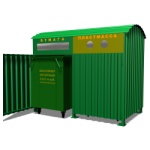  02.05.002Навес для контейнеров по сбору ТБО1 530 руб. 10 копеек02.05.003Ограждение для контейнеров по сбору ТБО (7700ммх1100мм)420 руб. 10 копеек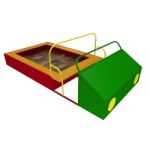  03.01.001Песочница «Автомобиль»427 руб. 00 копеек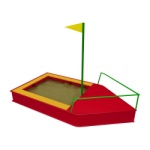  03.01.002Песочница «Кораблик»495 руб. 00 копеек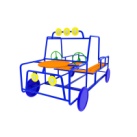 03.01.007Автомобиль «Джип»495 руб.00 копеек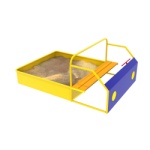  03.01.003Песочница «Автомобиль»427 руб. 00 копеек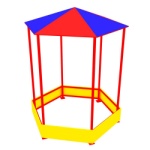  03.01.004Песочница шестигранная504 руб. 00 копеек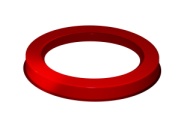 03.01.008Песочница плстиковая380 руб.00 копеек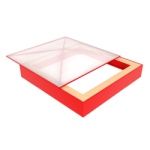  03.01.005Песочница с крышкой392 руб. 00 копеек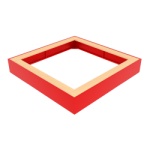  03.01.006Песочница без крышки267 руб. 00 копеек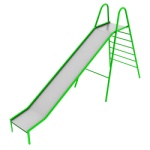  03.02.001Горка-скат металлическая349 руб. 00 копеек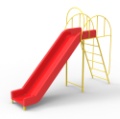  03.02.002Горка-скат пластиковая749 руб. 00 копеек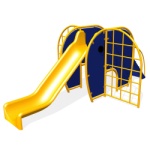  03.02.003Горка-скат «Слоник»1 503  руб. 00 копеек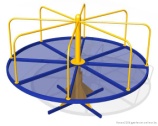  03.03.001Карусель 413 руб. 00 копеек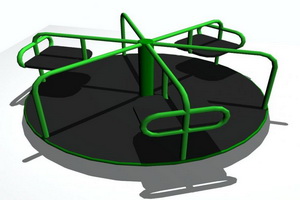  03.03.002Карусель с сиденьями472 руб. 00 копеек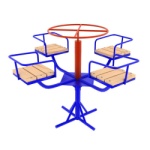  03.03.003Карусель «Штурвал»450 руб. 00 копеек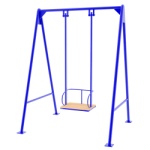  03.03.004Качели маятниковые одинарные272 руб. 00 копеек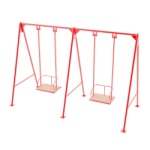  03.03.005Качели маятниковые двойные418 руб. 00 копеек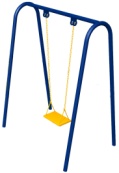  03.03.006Качели с цепной подвеской283 руб. 00 копеек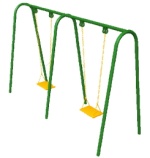  03.03.007Качели двойные с цепной подвеской442 руб. 00 копеек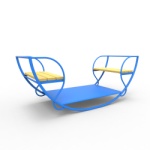  03.03.008Качалка-балансир «Дельфин»396 руб. 60 копеек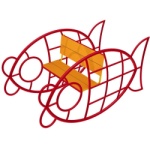  03.03.009Качалка-балансир «Рыбка»392 руб. 70 копеек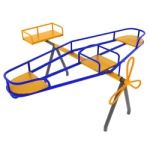  03.03.010Качалка-балансир «Самолет»572 руб. 00 копеек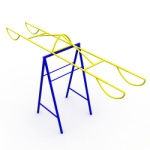  03.03.011Качалка-балансир379 руб. 00 копеек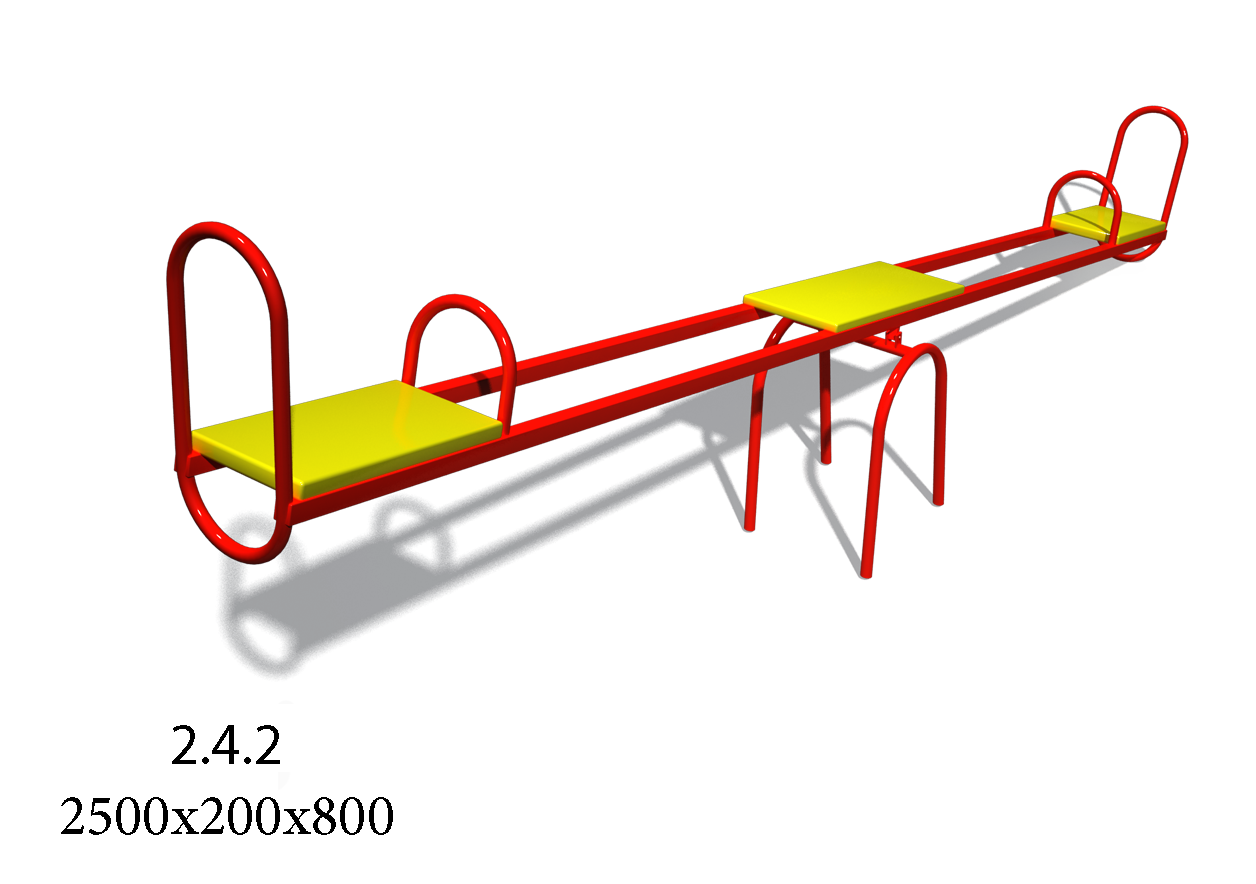  03.03.012Качалка-балансир одинарная328 руб. 00 копеек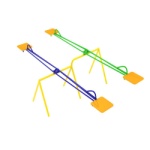  03.03.013Качалка-балансир двойная503 руб. 00 копеек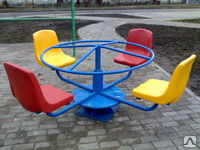 03.03.014Карусель «Штурвал» с пластиковыми сиденьями500 руб. 00 копеек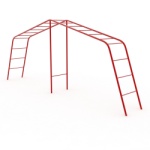  03.04.001Руколаз199 руб. 00 копеек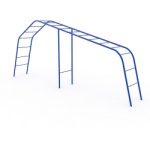  03.04.002Руколаз192 руб. 00 копеек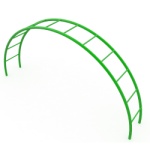  03.04.003Руколаз186 руб. 00 копеек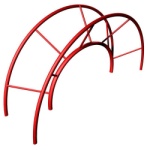  03.04.004Рукоход184 руб. 00 копеек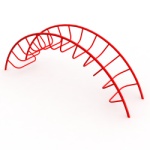  03.04.005Рукоход322 руб. 00 копеек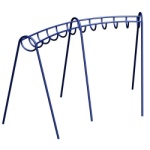  03.04.006Рукоход322 руб. 00 копеек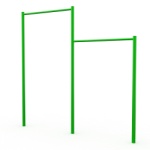  03.04.007Турник134 руб. 00 копеек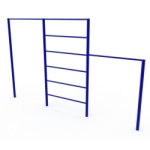  03.04.008Турник комбинированный166 руб. 00 копеек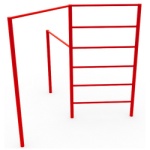  03.04.009Турник комбинированный166 руб. 00 копеек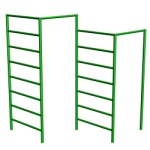  03.04.010Турник комбинированный190 руб. 00 копеек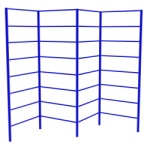  03.04.011Шведская стенка328 руб. 00 копеек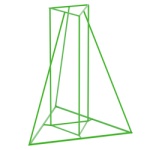  03.04.012Руколаз320 руб. 00 копеек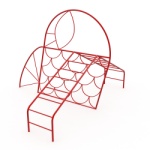  03.04.013Рукоход «Рыбка»490 руб. 00 копеек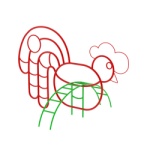  03.04.014Рукоход «Петушок»432 руб. 00 копеек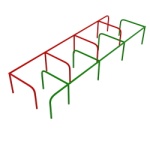  03.04.015Змейка300 руб. 00 копеек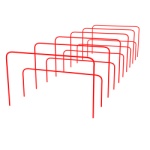  03.04.016Спортивные барьеры404 руб. 00 копеек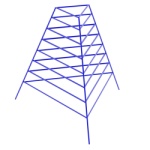  03.04.017Руколаз «Пирамидка»246 руб. 00 копеек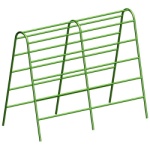  03.04.018Руколаз246 руб. 00 копеек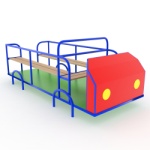  03.05.001Архитектурная форма «Автомобиль»571 руб. 00 копеек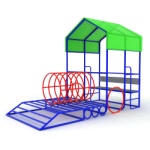  03.05.002Архитектурная форма «Паровоз»1 145 руб. 00 копеек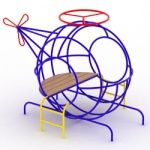  03.05.003Архитектурная форма «Вертолет»689 руб. 00 копеек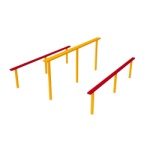  03.05.004Брусья255 руб. 00 копеек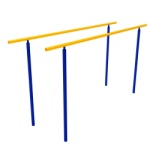  03.05.005Брусья гимнастические138 руб. 00 копеек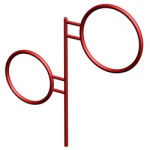  03.05.006Стойка для бросания мячей150 руб. 00 копеек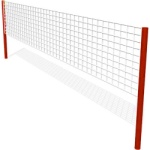  03.05.007Стойка для волейбола и тенниса (без сетки)219 руб. 00 копеек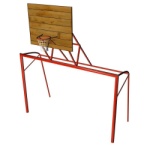  03.05.008Ворота с баскетбольным щитом631 руб. 00 копеек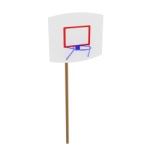  03.05.009Баскетбольная стойка389 руб. 00 копеек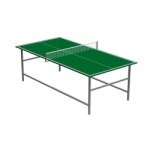  03.05.010Стол для настольного тенниса541 руб. 00 копеек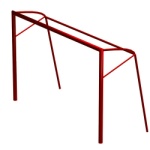  03.05.011Ворота футбольные518 руб. 00 копеек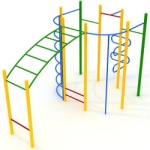  03.05.012Спортивный комплекс1 700 руб. 00 копеек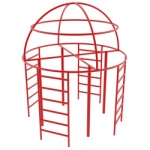  03.05.013Спортивный комплекс858 руб. 00 копеек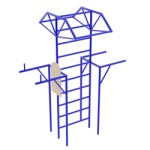  03.05.014Спортивный комплекс713 руб. 00 копеек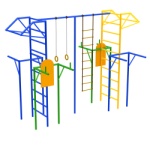  03.05.015Спортивный комплекс1783 руб. 00 копеек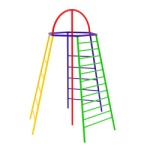  03.05.016Спортивный комплекс350 руб. 00 копеек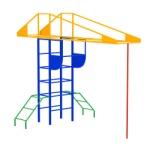  03.05.017Спортивный комплекс1 415 руб. 00 копеек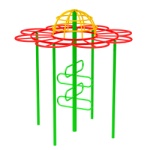  03.05.018Спортивный комплекс1 432 руб. 00 копеек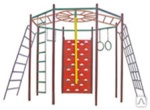  03.05.019Спортивный комплекс2 054 руб. 00 копеек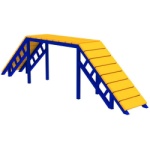  03.05.020Спортивный снаряд495 руб. 00 копеек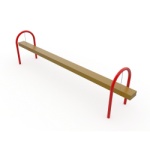  03.05.021Спортивный снаряд265 руб. 00 копеек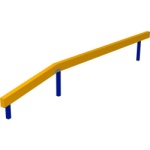  03.05.022Спортивный снаряд282 руб. 00 копеек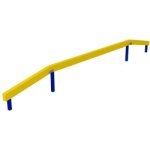  03.05.023Спортивный снаряд293 руб. 00 копеек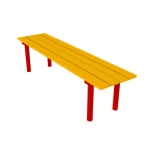  04.01.001Скамья159 руб. 60 копеек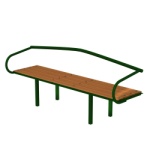  04.01.002Скамья211 руб. 20 копеек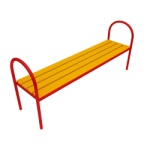  04.01.003Скамья174 руб. 00  копеек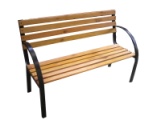 04.01.026Скамья234 руб.00 копеек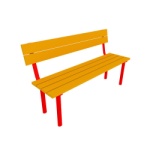  04.01.004Скамья228 руб. 00 копеек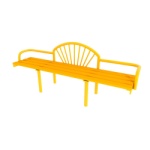  04.01.005Скамья248 руб. 00 копеек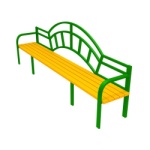  04.01.006Скамья274 руб. 80 копеек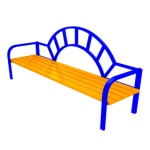  04.01.007Скамья261 руб. 60 копеек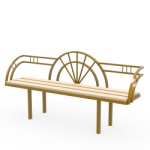  04.01.008Скамья274 руб. 80 копеек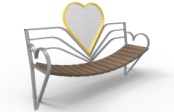 04.01.027Скамья «Примерения»990 руб.00копеек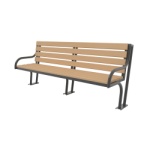  04.01.009Скамья345 руб. 60 копеек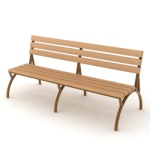  04.01.010Скамья282 руб. 00 копеек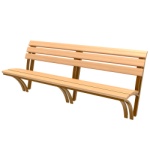  04.01.011Скамья300 руб. 00 копеек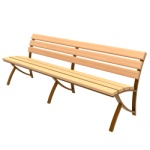  04.01.012Скамья296 руб. 40 копеек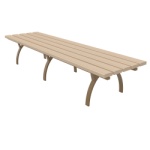  04.01.013Скамья168 руб. 00 копеек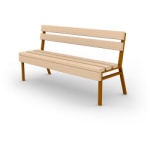  04.01.014Скамья201 руб. 60 копеек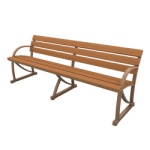  04.01.015Скамья319 руб. 20 копеек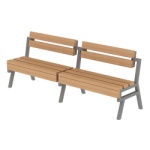  04.01.016Скамья414 руб. 00 копеек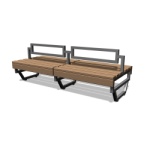  04.01.017Скамья565 руб. 00 копеек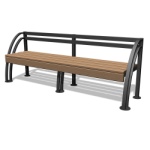  04.01.018Скамья318 руб. 00 копеек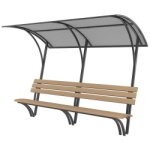  04.01.019Скамья482 руб. 00 копеек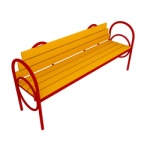  04.01.020Скамья231 руб. 60 копеек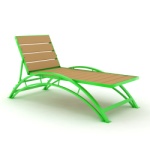  04.01.021Шезлонг447 руб. 60 копеек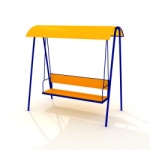  04.01.022Скамья-качели414 руб. 00 копеек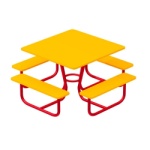  04.01.023Стол со скамьями327 руб. 80 копеек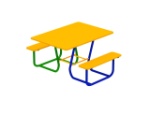  04.01.024Стол со скамьями272 руб. 80 копеек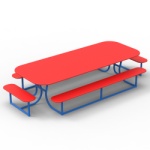  04.01.025Стол со скамьями409 руб. 20 копеек04.01.026Кушетка медицинская199 руб. 20 копеек04.01.027Скамья гардеробная135 руб. 20 копеек04.01.028Банкетка110 руб. 70 копеек04.01.029Скамья гардеробная с вешалами128 руб. 00 копеек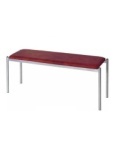 04.01.030Банкетка120 руб.00 копеек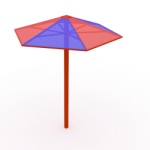  04.02.001Зонтик281 руб. 00 копеек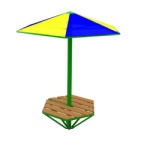  04.02.002Зонтик с сиденьями356 руб. 00 копеек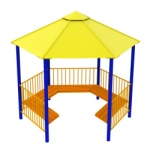  04.02.003Беседка с сиденьями1600 руб. 00 копеек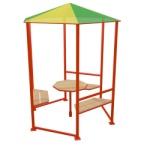  04.02.004Беседка шестигранная со столиком596 руб. 20 копеек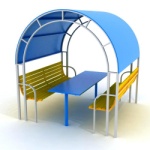  04.02.005Беседка парковая со столиком764 руб. 50 копеек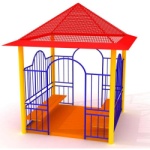  04.02.006Беседка «Детский домик»978 руб. 00 копеек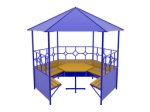  04.02.007Беседка шестигранная со столиком1 655 руб. 00 копеек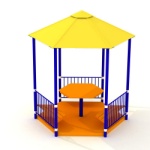  04.02.008Беседка со столиком966  руб. 00 копеек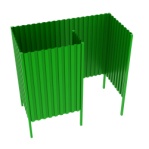 04.02.009Кабинка для пляжа470 руб.00 копеек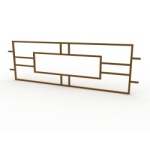  04.03.001Ограждение108 руб. 00 копеек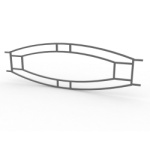  04.03.002Ограждение108 руб.00 копеек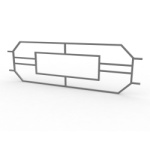  04.03.003Ограждение108  руб. 00 копеек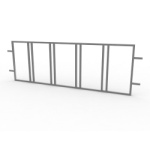  04.03.004Ограждение108 руб. 00 копеек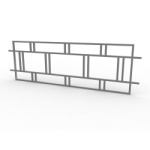  04.03.005Ограждение108 руб. 00 копеек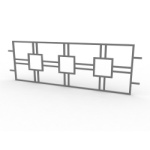  04.03.006Ограждение108 руб. 00 копеек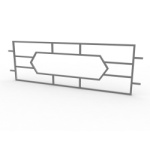  04.03.007Ограждение108 руб. 00 копеек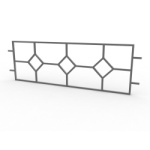  04.03.008Ограждение108 руб. 00 копеек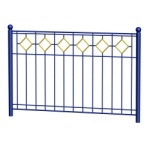  04.03.009Ограждение163 руб. 00 копеек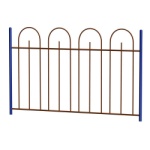  04.03.010Ограждение163 руб. 00 копеек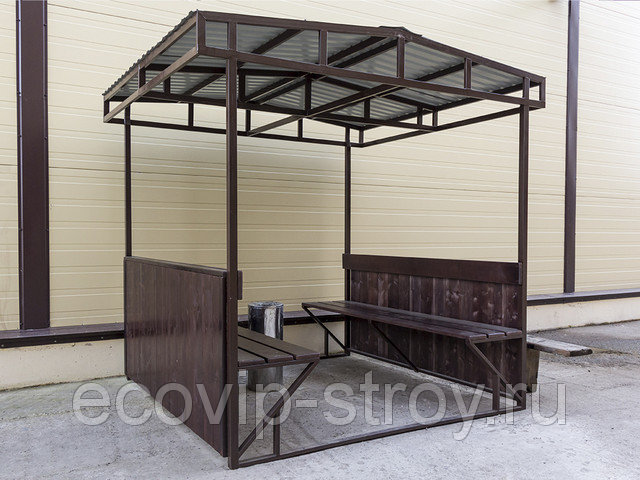  04.02.011Беседка1 550 руб. 00 копеек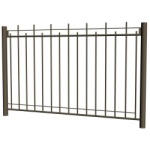  04.03.012Ограждение163 руб. 00 копеек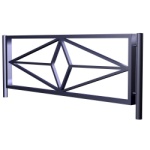  04.03.013Ограждение108 руб. 00 копеек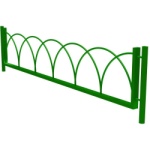  04.03.014Ограждение94 руб. 00 копеек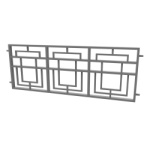  04.03.015Ограждение108 руб. 00 копеек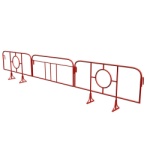  04.03.016Ограждение108 руб. 00 копеек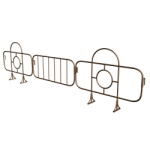  04.03.017Ограждение108 руб. 00 копеек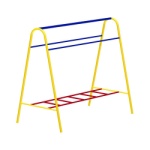  04.04.001Стойка для чистки ковров243 руб. 00 копеек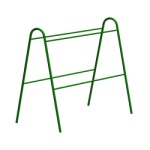  04.04.002Стойка для чистки ковров242 руб. 00 копеек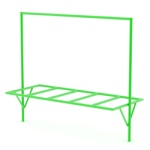  04.04.003Стойка для чистки ковров201 руб. 00 копеек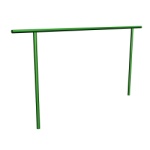  04.04.004Стойка для чистки ковров127 руб. 00 копеек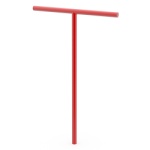  04.04.005Стойка для сушки белья93 руб. 00 копеек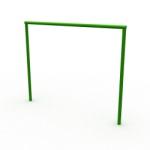  04.04.006Стойка для сушки белья124 руб. 00 копеек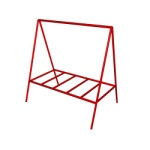  04.04.007Стойка для чистки ковров219 руб. 00 копеек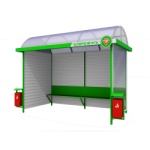  04.05.001Остановочный комплекс3 792 руб. 00 копеек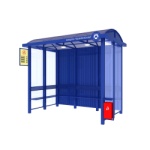  04.05.002Остановочный комплекс3 792 руб. 00 копеек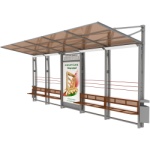  04.05.003Остановочный комплекс3 792 руб. 00 копеек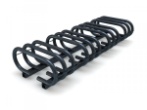 04.06.001Велодержатель250 руб.00 копеек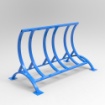  04.06.002Велодержатель212 руб.00 копеек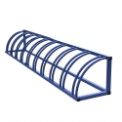  04.06.003Велодержатель240 руб.00 кпеек04.06.004Велодержатель205 руб.00 кпеек04.06.005Велодержатель196 руб.00 копеек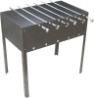  04.06.006Мангал65 руб.00 копеек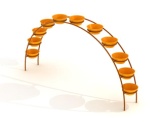  04.06.007Цветочница95 руб.70 копеек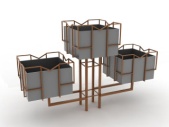  04.06.008Цветочница238 руб.00 копеек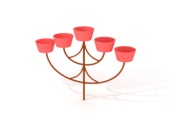  04.06.009Цветочница157 руб.00 копеек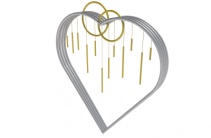  04.06.010Композиция для ЗАГСа1 296 руб. 00копеек04.06.011Подставка для обуви25 руб.00 копеек04.06.012Тележка платформенная260 руб.00 копеек04.06.013Тележка-контейнер 330 руб.00 копеек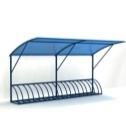 04.06.014Велопарковка с навесом520 руб.80 копеек